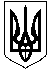 СМОЛІНСЬКА СЕЛИЩНА РАДАНОВОУКРАЇНСЬКОГО РАЙОНУ КІРОВОГРАДСЬКОЇ ОБЛАСТІВИКОНАВЧИЙ КОМІТЕТРІШЕННЯ09 листопада 2021 року							№ 162Про розпорядження голови Кіровоградської обласної державної адміністрації від 27 вересня 2021 року №690-р «Про делегування повноважень у сфері охорони культурної спадщини»На виконання законів України «Про місцеве самоврядування в Україні», «Про охорону культурної спадщини», цього розпорядження, з метою забезпечення належної реалізації державної політики у сфері охорони культурної спадщини,В И Р І Ш И В:Інформацію прийняти до відома. Покласти виконання делегованих повноважень у сфері охорони культурної спадщини на відділ освіти, культури, молоді та спорту Смолінської селищної ради.Начальнику відділу освіти, культури, молоді та спорту Смолінської селищної ради Майстренко О.П. призначити відповідальну особу, на яку покладаються повноваження у сфері охорони культурної спадщини. Контроль за виконанням цього рішення покласти на керуючого справами виконавчого комітету Гетманець В.О.Селищний голова 								Микола МАЗУРА 